CTD Business Meeting-20230615_090036-Meeting RecordingJune 15, 2023, 1:00PM1h 38m 35s
Darm, David   0:03
Thing.
Welcome everyone to the Commission for Transportation Disadvantaged business meeting.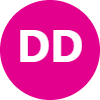 
Hall, Deborah started transcription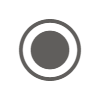 
Darm, David   0:08
I will now call this meeting to order Director Darren, would you please call the roll uh Commissioners member to unmute your line or your microphone?
Whatever the tech you're involved in.
Yeah.
OK, when I state your name, please signify by saying that you are here.
Commissioner Barrios here, Commissioner Gray, Commissioner knight.
Rachel McClain joined the meeting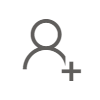 
Renee Knight   0:34
Here.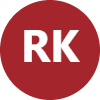 
Darm, David   0:36
And Commissioner knight, you're coming in kind of faint.
Can you try that again?
Renee Knight   0:42
Sure.
Here, can you hear me OK.
Darm, David   0:44
A little bit better is very faint.
Yeah.
Commissioner Tellez here and chair Stevens here.
A quorum is present, Mr.
Chair.
OK.
Thank you, David.
We are hosting this meeting in Punta Gorda in live via webinar for those participating in online and the OR on the phone.
Henry, Carmen joined the meeting
Darm, David   1:09
Either way, we ask that you please mute your microphones and until it's time to to speak as we move forward.
Joaceus, Theresa joined the meeting
Darm, David   1:17
So as you are able, we'd like to stand and say the Pledge of Allegiance, please.
Norman Hickling joined the meeting
Darm, David   1:25
I pledge allegiance to the flag of the United States of America and to the Republic, which it stands one nation under God, indivisible, with liberty and justice for all.
Rebecca Schultz BMPO joined the meeting
Virginia Whittington joined the meeting
Darm, David   1:43
Uh, thank you very much.
Amy Bradford (Guest) joined the meeting
Darm, David   1:45
You're now would ask our Commissioners and advisors to announce themselves and make sure you mention uh, no.
The agency for the advisors, the agency that you represent.
So let's start online.
So Commissioners online, would you introduce yourselves?
Matamron Bacon joined the meeting
Renee Knight   2:11
I think I'm the only one online.
This is Renee Knight.
Can you hear me?
Darm, David   2:15
Yes, ma'am.
Renee Knight   2:17
OK, I am Renee Knight, vice president of Community services for elder source.
I live in the Jacksonville area.
I have been on the Commission since 2019.
I have over 27 years experience working with seniors and senior programs and accessible transportation is a key concern and critical need for many older adults and I that is, uh, very much an interest of mine and concern.
Thank you.
Darm, David   2:52
OK.
Thank you.
Uh, Commissioner Barrios, my name is Lillian various.
I am from Tallahassee, FL.
I've been on the Commission about a year now and and represent users of the transportation system, and I've background in public health, so I've transportation is super important as far as health is concerned, so I'm definitely glad to be here and and excited to learn umm all about all the great things that that everyone does.
Gabe Goodlett (Guest) joined the meeting
Darm, David   3:28
So thanks for having me.
Alright, thanks.
Uh Commissioner tiles.
Good morning.
I reside in Miami Dade County.
I have been with the Commission for since 2016 and I originally joined because I worked at Baptist Health South Florida.
I'm now retired.
What I did there really was to hire persons with disabilities because that was one of our diversity and inclusion goals.
And that's really my interest.
Hearndon, Bill joined the meeting
Darm, David   4:02
It's just making sure that individuals with disabilities have transportation to get to and from work.
Smith, Karen joined the meeting
Darm, David   4:10
Thank you.
Like thank you, Commissioner, I'm Phil Stevens.
I live in Tampa, FL, Southeast Tampa, FL.
Have been in transportation since 1991.
After getting out of the military and working for FD OT and it's, I don't know how long, 3-4 years on this Commission have been on the Florida Developmental Disabilities Commission in Florida under three different governors in Tennessee, under Governor Haslam, and so, and then recently last year or so, you know, in the Chair here.
Selita Stubbs joined the meeting
Darm, David   4:52
The reason I got involved in it originally with originally with FDC and CTD was that young man sitting there in the front, Jared, it's my son.
Uh.
So obviously transportation for him is our number one need and number one challenge in the state.
So yeah, that's where my passions and motivations lie right there in that front row.
So anyway, a few other folks are we gonna do advisors or advisors?
OK.
Yeah.
Advisors, I'm sorry advisors, we have at least one.
No, no, sorry.
One good morning.
I'm Michelle Munson.
I am with the office of the Attorney General.
I service general Counsel to this wonderful Commission, the this in a facilitate any legal needs that may that the Community may find necessary or helpful.
Leslie, Bekie joined the meeting
Darm, David   5:40
Thank you.
Thank you.
Yeah, yeah.
Good morning.
I'm Gabe Matthews.
I'm the rail and transit manager at the Florida Department of Transportation in our Tallahassee Office.
I'm very happy to be here.
I've actually been involved in the TD community for like the last 10 years serving on the safe mobility for Life Commission.
I've been the chairperson of the transitioning from driving committee.
Betty-Ann Sherer left the meeting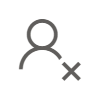 
Darm, David   6:05
We focused on how helping older adults, you know, find transportation.
I mean, that's not the only part of the safe mobility for life scale.
Holly handles that, but I'm happy to be here.
I know I'm going to talk a little more later in my report, so I will be quiet now and pass it on to the next person to.
Brown, Jill joined the meeting
Darm, David   6:23
OK, thanks.
Online advisor online or on the phone?
Krysta Carter   6:28
Christy Carter with the Florida Department of Elder Affairs.
I've been with the Commission approximately 4 years, five years and I work with the senior community, so transportation is a big need in the state of Florida and I'm happy to be here.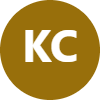 
Darm, David   6:43
OK. Great.
Thanks.
I we do have some folks here and we did want to thank you for hosting us here and put a Gorda I'd I mentioned to the Commissioner and the mayor.
I have a a history here back in the 90s while working for the department I did the NIPA study, the Nashville Environmental Policy Act study to improve, replace, widen the I-75 bridges over Peace River.
Miranda Maldonado joined the meeting
Darm, David   7:10
So and then I managed the design build contract that accomplished that.
So I spent two years.
In the Community doing public workshops, small, small group meetings, public hearings, conducting noise studies and people's backyards, seagrass surveys and the river looking at Bird Key, so have not spent a lot of time since then.
I got it all concentrated in my whole life in that 2 or 3 years, but but I was pleasantly surprised and and and talking to the question about you know how many.
I'm how much development still going on in the in the area. So a lot of a lot of new new new growth.
A lot of new buildings and new houses and things like that, which is great for the for the economy and everything.
So anyway, so uh, other folks that we have here today, I'll be so this is the list right there.
Yeah. OK.
Commissioner Ken Doherty, there, there you go, is the MPO board.
I have a Maria Roller from department of Elder Affairs.
Is that is that online or that's online?
Mariah Roller   8:23
Mariah.
Yes, I'm here on behalf of Marcella Marado.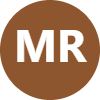 
Darm, David   8:27
OK, got well.
Welcome.
Uh Tony Conte.
Linda fayetta.
Tony, I assume, right, Tony.
OK.
Public education community.
Thank you for being here, Suzanne Roberts back.
OK.
Thank you.
From a local what?
What?
HG, I'm sorry.
OK, great.
Thanks for having.
And then as well, we have a Commissioner, Constance and.
Mayor Matthews.
So we'll they're gonna get up in a little minute and and address this year, but are there any other representatives attending one volunteer, your name.
So, OK, well, thanks everybody for, for, for being here.
I just want to remind you this is a public meeting and operates under flutters.
Florida's government in the Sunshine Act, so it is being recorded and all comments, verb and verbal written text, chat box, anything or going to be logged in the meeting minutes.
So just remember that we do remind and advise Commissioners on the webinar to not communicate via the chat box in any way with any other board members and order to ensure that we remain compliant with the Sunshine law for the public comment section, we'll follow our usual format.
Jami Evans joined the meeting
Darm, David   10:01
The first public comment segment is intended for agenda items only, and then we'll have a second pop public comment section where you can make a comment on anything that's not necessarily agenda related.
We asked it anybody on the webinar who intends to speak to, to notify us part of the meeting with the public comment form.
Uh, and you folks locally here in the audience that want to speak, there is a public comment form, but if not, you know you can still speak it if you can turn it in advance.
It kind of helps us plan.
Uh, before we begin the first public comment segment we'll receive, we're gonna.
Brown, Jill left the meeting
Darm, David   10:43
We're gonna receive our welcome from our host here.
There's a lot of people that coordinate this event.
Wendy, Scott and Betty and Shearer from the Punta Gorda.
NPR.
They either one of those here.
There you go.
There they are. There.
OK.
Yep.
Thank you.
OK, yeah.
Uh, Jeff Berg from the visitor Bureau is Jeff.
Jeff, well here.
OK, alright.
Clear rigs from the Convention Center.
She may probably right out there working just kind of thing.
So now I wanted to recognize Commissioner Christopher Constant and Mayor Lynn Matthews, on behalf of Charlotte County in the city of Punta Gorda.
Ross Silvers joined the meeting
6abc0855-ee3d-49fe-b9cd-d121f78cdfe2 joined the meeting
Darm, David   11:28
Well, thank you very much, Mr.
Chair.
It's a real honor and pleasure to have you folks here.
We appreciate you coming to visit our way.
I've had the privilege of serving as the chairman of the MPO off and on for the past ten years, and I have a great respect for FDOT and the services that they provide.
All of us around the state, but specifically transportation disadvantaged is a large part of our community.
Jeff Barbacci joined the meeting
Darm, David   11:53
We definitely have our share of seniors we have.
I think we're the second oldest county in the state of Florida.
We have folks that are obviously disabled and and we also have income issues here as well.
So you know, we The funny thing about Charlotte County and and I do wanna thank the chairman for his dead of service to to give us those that third lien on I-75 when the mayor and I were talking, she said, yeah, he he needs to get back here and work on the 4th lane.
He yeah correct.
Umm next.
I probably stole your Thunder, but you know we we definitely.
It's funny when you look and and have perspective over time.
One of the things we don't have in Charlotte County is is a fixed route bus system and you know, we fought about it or on the Commission just before I got on about 12 1/2 years ago.
And we're so far behind the curve that I think we're actually ahead of the curve because I don't think we could have predicted disruptive technologies like Lyft and Uber and autonomous vehicles and things like that.
So our and you're gonna hear from Mr Kohler today are situation is that we have a ride system where you call and you schedule and you get it set up.
Zeruto, Dan joined the meeting
Carlenna Standland joined the meeting
Carlenna Standland   13:05
Yeah.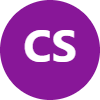 
Darm, David   13:05
And we've had we rely on really good bus drivers.
We rely on really good efficiencies and we're hoping that as software becomes available and people are more but receptive to using apps where they can actually do it with technology that will become more and more efficient and that we can give better higher quality rides to folks at a lower price.
So I think that's the big thing and I think that was my notes.
So really appreciate you guys coming here.
You know, we we enjoy having you.
This is a great facility.
It's a great city and welcome.
Thanks.
Thank you, Mr Mayor.
Good morning.
Good morning.
Welcome to all of you.
Everyone out there.
Who's who's visiting our city?
How many for the first time?
All right.
Good.
Umm, we're very, very pleased to have you here in the city of Punta Gorda.
My name is Lynn Matthews.
I am the mayor for the city of Punta Gorda and I also serve on the MPO board for Charlotte County, Punta Gorda.
MPO and I have been on the board.
This is my I believe it's six year.
I'm not quite sure I lost track, but we're very pleased that you're here.
We hope you have the time to get a little bit around the city and visit and our wonderful restaurants and shops while you're here.
I understand you did a little damage at River City Grill last night, which is wonderful.
I'm sure Doug will be thrilled to hear that he's he's a good guy who owns the restaurant.
We do as, as Commissioner Constance alluded to, we do have a very senior demographic in this Community, especially the city of Punta Gorda.
Are our residents for the most part in the city of Punta Gorda are completely car dependent.
So unlike other parts of Charlotte County, where there it's a little bit more remote in some of the areas of Charlotte County, Punta Gorda is a pretty condensed little area of of land on the South side of the bridges.
And yes, we would like to get you back here to put another lane in not only on 75, but we could use another one on 41.
We we keep talking at our MPO meetings about potentially putting us another bridge somewhere.
I don't know where we'd be able to do that because we're pretty well built out on the South side of the bridges especially, but we do, we do welcome you all here and I do hope that you can have some time to drive around and visit all of the wonderful things that we have in, in the city and Fisherman's Village and some of the other attractions we have, the Military Heritage Museum, we have the Vietnam Wall Replica and then we have the William R Gaines Park over on the Port Charlotte side of the bridges, all of which are very military veteran oriented attractions.
And we, we just hope you have a good time while you're here and I hope you get a great conference and a good outcome from your meeting.
So thank you for having us.
Thank you, baby.
Thank you.
Very yeah.
6abc0855-ee3d-49fe-b9cd-d121f78cdfe2   15:57
Yeah.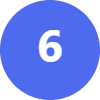 
Darm, David   15:59
Yeah, a new bridge location is always a bit more challenging.
You gotta deal with scenic vistas and archaeological historical sites and traditional river anyway.
You won't get in the technical details, but the but you know I've also said to all the easy ones have already been built in life, so everything is a challenge.
He just gotta, you know, embrace that, but.
And actually, I was down here.
I'd forgotten about it.
Probably voluntarily, but the firm I was with, we we managed Hurricane Ian clean up for District 1.
So we had a lot of resources down in Charlotte, Lee Collier, Sarasota, manatee up the coast, helping get the the roads and bridges back in shape.
So I spent a lot of time talking about the county in general.
Uh.
A from the EOC in Bartow.
So anyway, well, thank you very much.
Now we're gonna have a presentation.
Richard Kohler and Heidi Maddox on Bihar behalf of Charlotte County Transit, who is a designated CTC.
Good morning.
I'm Heidi Maddox, Transit project manager for Charlotte County Commissioner Constance.
Thank you for introducing Mr Kohler.
But you get me instead.
Today, umm I I think miss Mr Don, can you go to the next slide?
Brown, Jill joined the meeting
Darm, David   17:22
We were fortunate yesterday over at our our Charlotte County administration facility to host a tour for Commissioner Barrios.
Mr darm?
Miss Matthews, other members of the UH, CTD as well as members of the MPO.
And so, you know, we built this facility in the construction was finished in January of 2022.
It fits very centrally located in Charlotte County, which is allowed us really to, you know, cut down a mileage as opposed to coming from a more rural area, which is where we were located prior to January 2022.
Jeff Barbacci left the meeting
Darm, David   18:01
You know the facility houses parking for buses, some carpool parking, as well as offices, conference room.
6abc0855-ee3d-49fe-b9cd-d121f78cdfe2   18:03
OK.
Darm, David   18:08
It's fully equipped to serve as a second EOC, which we did for Hurricane Ian, and if you don't mind going to the next slide for me, please, you know, during Hurricane Ian, we were able to house.
I think it was 20 something Sheriff deputies as well as staffing to keep operations going pre and during and post Hurricane Ian.
You know what on this slide, what this slide indicates is it's a picture of the andeavor and a chunk endeavor rec center down in Inglewood.
You know pre Hurricane Pre Hurricane Ian Transit did several 100 evacuation trips for for special needs citizens brought them to shelters and then directly before the hurricane hit.
You know, around 3:00 in the morning, we were able to quickly move citizens that were housed or sheltered in a location that was becoming unsafe very quickly and and move them to another location to keep them safe.
And then following Hurricane Ian, we had several citizens actually sheltered.
Kind of long term at the Inn and Chuck Diver facility down in Inglewood, and we quickly, you know, we're able to come up with a I guess, a route where we were able to pick folks up or pick the citizens up at the facility and bring them to Walmart, the grocery store pharmacies, a strip mall that had a diner.
So they could get a meal out and you know, we kind of ran this this route for, for the folks for a couple months and it just allowed them to get out and and have their freedom and and do some life enhancing activities that they might not have been able to do otherwise, if you don't mind going to the next slide for me.
Thank you.
Umm, so just some fun facts on our local Charlotte County Transportation services for the transportation to advantage.
We do offer a curb to curb service.
We are paratransit only as Commissioner Constance mentioned earlier, we do not have fixed route in this county at this time.
And we do qualify our citizens by age, income or disability for transportation to Savannah services.
And Charlotte County Transit has been the CTC in Charlotte County officially since 1987.
We last year I have there is a typo up there that says 1900 trips in 2022.
That is incorrect.
It was just over 20,000 in FY22 as compared to close to 70,000 in in 2019.
Pre COVID levels just to give you an idea of what we're looking at.
Umm, current day.
Our average client age is 61 years.
Average trip is 9.66 miles again, that's from FY22.
And remember, we moved into our new facility centrally located in January of last year.
So we hope to see even maybe a shorter trip distance this coming fiscal year.
Now, as a whole year, our current fleet is consists of 34 vehicles and our on time performance is 89%.
Umm.
In March of 2020, we went fair free and we still are currently fair free in Charlotte County.
Next slide.
Thank you.
Umm.
On this slide, it is a an image of the overlap I'd say of the qualifications of those transportation to disadvantaged in Charlotte County.
This is a formula that the MPO works with with Cutter to come up with based on the population.
The last update we have is from 2019 and the image is showing us that you know the the total population of 185,000 in 2019 and of that 114,000 of our citizens qualify for transportation.
The advantage services, which is 62%.
So for us, what that tells us is transportation services in Charlotte County is truly a social service.
Umm well the the need is quite high for our services here in the county.
Next slide.
Our TD ridership trips by purpose.
This is from FY22 as well.
When I ran the numbers, the highest pie piece of the pie is life enhancing chips.
That's chips too.
Shopping or recreation or, you know, visiting a family member in a nursing home, let's say, followed quickly by medical purposes.
6abc0855-ee3d-49fe-b9cd-d121f78cdfe2   22:36
The.
Darm, David   22:45
We do support the coordinated provider program here in Charlotte County.
We have 4 vans total.
We've supplied 2 to the veterans.
We supply one to the homeless coalition and one to care.
We provide the vans, we provide the maintenance on the vehicles, the fuel for the vehicles, as well as the training for our volunteer drivers, not our volunteer drivers.
Let me say that again for the volunteer drivers of the coordinated and partners, umm, and just to point out, you know, veterans transport and 4:22 we did about 700 trips, 200 trips for the homeless coalition and 300 trips for care.
That's down 83% pre COVID numbers from 2019.
Jeff Barbacci joined the meeting
Darm, David   23:27
There's a lot that plays into that, you know for a long time, the vets weren't transporting or they weren't coming up with volunteer drivers.
Jeff Barbacci   23:33
They're here.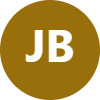 
Darm, David   23:37
OK, so we're hoping to see an uptick in that now that things are up and running and you know at this point they all do have drivers available that are trained and ready to provide trips.
Tania Gorman joined the meeting
Darm, David   23:49
Thank you.
Umm.
In February of this year, the MPO did RCTC review.
Wendy Scott.
Betty Ann Shearer and a member of the LCB actually wrote around on one of our buses.
And then when they did the follow up survey, we came back, they came back with some feedback from the passengers including, you know, they get the person gets to get out of the house and go somewhere.
Jeff Barbacci   24:10
That's gonna be.
Darm, David   24:16
It means life to them.
It means freedom to them.
The program is wonderful.
They love to meet their friends on the bus.
Transportation helps them get to work.
And just to point out in in Charlotte County, our drivers are contracted out.
Tania Gorman left the meeting
Darm, David   24:29
They are not in house drivers, so we did receive some feedback as well.
You know the drivers are fantastic.
The driver is nice, pleasant and helpful, and we do pass that along to our contracted vendor.
So they're aware that the drivers at they're hiring for Charlotte County are providing excellent service.
The the last thing before we go to the next slide on the last thing that I've included in this slide, it says one of the pieces of feedback we received from the survey is it would be wonderful to receive a text if the bus is running late, very important in Southwest Florida.
Tania Gorman (Guest) joined the meeting
Darm, David   25:00
It is hot, hot, hot in the summer.
We don't want people waiting outside for too long for their vehicle, especially if it's running late.
So if you don't mind going to the next slide for me, so you know we we hear that we've worked and it's been in discussions for a long time.
Commissioner Constance meant mentioned, you know, one of the things we need to do is replace our current scheduling software.
We've had it for 15 years, I think in the past three years it's been sold three times and it's just no longer supported.
It's not meeting the needs of our transit services now and what we would like to look at in the future.
And one of those things we would like to look at in the future is on demand service.
You know, being able to book a trip and be able to be picked up within half an hour and, you know, brought to an appointment or to shopping.
So we have chosen software and went to the board of County Commissioners just this past Tuesday and was approved for a purchase.
So we're looking at implementation about 90 days out and one of the features that it's going to allow us to do is not only improve scheduling optimization and take a lot of that manual look before you book trip scheduling, it's also going to allow citizens to book and view their own trips.
And if you don't mind going to the next slide on the next slide, what I have is I do have a couple different images of what a cell phone the app would look like on a cell phone for someone who is wanting to book their own trip view where their bus is.
You know, is it 10 minutes away?
Is it 20 minutes away?
So they can gauge when to step outside and wait for their bus.
You know, if we are at some point going to go back to charging fares, we'll be able to collect them through the app.
If if the passenger chooses to do so, it will also show estimated pick up time like I said estimated pick up time but also estimated drop off time for the passenger so they have a really good feel at their fingertips of the bus and its location.
Yes, Sir.
It's started.
Interrupt.
Jeff Barbacci   26:57
I got yes.
Darm, David   26:57
I don't know are we allowed to do that?
Interrupt it, but I just had a couple of questions.
I'm curious what's the software provider?
What's the what's the name of it?
It's ecoline software.
Eco lane.
You COLANE all one word.
Got it.
And you mentioned you contracted drivers out.
What's the company that you contract with?
Currently it is A and associates out of West Palm Beach.
Is it calling it a A the letter A and then the ampersand?
OK, so see its they can't.
They came on board just after Hurricane Ian hit.
They started the contract on 10/1 of 2022 because I just know that, you know, qualified drivers is a is a a challenge statewide, you know, especially when they're in house.
And so I was curious to, you know, find out that, you know, to hear that you, you contract that out and then you find that successful.
We have a very good working relationship with this company.
They they work very hard to provide us only quality qualified drivers correct.
Alright.
Yeah.
Just a couple quick thank you for the questions.
I appreciate it.
This is actually my last slide, so I don't know if you do questions or question M what allows you to provide fair free transportation?
We've just we we maximize the grant fund dollars to the to the maximum extent that we can to keep our system running fair free to this day.
Thank you.
Any other questions for Heidi?
Bellamy, Leigh   28:33
Ah yes.
Good morning.
I I put it in the chat but my name is Leanne.
I'm from division of blind services.
Do we know if this software will be accessible with screen readers?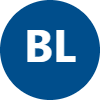 
Darm, David   28:46
That is a great question, and if I could get back to you on that, I would love to be able to do that.
Bellamy, Leigh   28:46
Problem.
Umm.
Absolutely.
Thank you.
Darm, David   28:55
Any other chair, any of the questions in the chat chat box, or anything else?
No.
OK.
Any any other questions? Comments.
No.
Alright, commissioner.
The quick question cause during our meetings we noticed that pre COVID and post COVID the numbers were very different and our numbers dropped precipitously in 21 and they've never recovered.
So we have kind of a new normal and I didn't know if you guys could comment on on your situations elsewhere, because I was looking at some of your numbers online for some of the other counties listed and it's just very interesting.
That's been seemingly a pretty big drop off.
Yeah.
Yes, sorry.
Can you repeat the question?
I was trying to think about the chat box.
I'm sorry.
That's OK, so so post COVID, our numbers dropped precipitously and we're now we're now about half of where we were annually to the pre COVID days.
It seems like it's happening a lot of other places and so I just didn't know if you had any kind of insight about I.
I kind of know why it happened then, but I don't know why it isn't recovering.
You know, as as quickly or if you have any insight on that.
Well, like I can't answer a definitive.
Uh.
Every single county.
Kind of has their own unique situation, but I'd say that it has been a slow gradual.
Cool.
Uh.
Increase since the pandemic, the worst of the pandemic.
But some of the counties are experiencing higher ridership or almost back to COVID levels pre COVID level.
Excuse me and others are still struggling like yourselves, so I can't really say like a definitive what the factors are.
My guess would be one one of those factors could be the age vulnerable populations, where they're having health issues.
There might be still concerned, I think when we had the tour.
Yesterday when we met with Heidi and her team, we understand like some of you, you have those congregate meal sites where they're still limiting the number of people who can be used to to go in there.
So that might be an example of where you could see some elements of the TD population are still.
Maybe there is a challenge with being still going out and and doing the things that they were doing pre COVID-19.
Yeah, I think obviously, you know, the more urbanized, you know, communities, you're seeing a faster return, if you will, which you know makes sense in a lot of ways.
And then, you know, it's also affected by the the shift in, you know in office versus telecom, you know working from home and there's a lot of moving parts to a lot of dials to be turning to try to figure that one out.
Betty-Ann Sherer joined the meeting
Darm, David   31:38
But but generally it all is all trending trending positive to something.
The slope of that line is different, but but generally positive, so yeah. OK.
Selita Stubbs left the meeting
Darm, David   31:49
Thanks.
Thanks, honey.
Go.
I wanted to add to.
That is, we are still across the state and nationwide having problems getting enough drivers to provide enough service.
6abc0855-ee3d-49fe-b9cd-d121f78cdfe2   31:54
O.
Darm, David   31:59
So there's also that.
Thank you.
Anything else here in the chat box training you know?
OK.
Alright.
Thank you. Thanks.
OK, now we'll go into our first public comment segment.
We'll call on these speakers who submitted a public comment form in advance for today's meeting.
Uh, do we have any of those?
We have one public comment, OK, one public comment.
So just some rules of engagement, please direct this.
This first session is needs to be directed toward agenda items.
Please, you'll have an opportunity later on to to really talk about anything.
Norman Hickling left the meeting
Darm, David   32:44
All public comments are limited to 5 minutes per speaker.
When you introduce yourself, please indicate your name.
If you happen to represent an organization and then you know where where you're county of residence is, we will give you one minute warning in you know when you have one minute left in your 5 minute limit.
So with that, the one comment we received was was Chris Stevenson from Senior Resource Association.
He is speaking on the AOR study.
I think it's agenda item 10.
Uh, Chris, are you on the virtual webinar?
Chris Stephenson   33:24
I am.
Can you hear me, David?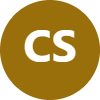 
Darm, David   33:26
Yes, hi.
Chris Stephenson   33:29
I I promise I won't take up five minutes.
I just wanted to make a comment about the AOR study.
I know that the CTD was looking for for comments from the CTC's about that and we are the CTC of Indian River County and of Martin County and I'll I'll preface this by saying you know, we are a small urban CTC.
6abc0855-ee3d-49fe-b9cd-d121f78cdfe2   33:37
But that.
Jeff Barbacci   33:38
I thought.
Chris Stephenson   33:52
We don't do a hundreds of thousands of trips.
We do about, you know, 60,000 trips.
But from our point of view, AOR site that the CTD sent out the link to.
Earlier a couple months ago, we didn't have any issues with it.
We were able to export the information we needed from our scheduling software.
We also use Eco Lane that she was mentioning earlier.
Jeff Barbacci   34:13
I.
Chris Stephenson   34:15
We were able to export the information from Eco Lane and upload it to that site that David had sent out and we didn't have any issues with it, so I know they were looking for comments from CTC's about it.
fc1d4869-8dd2-42bb-9e8d-dd0b75e77faa   34:26
I have.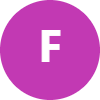 
Chris Stephenson   34:28
And so from our perspective as a small CTC, we just wanted to let the CTD know that if they if they move to that type of platform, we wouldn't have any, we wouldn't have any issue with that.
And that's all we wanted to say.
Darm, David   34:45
Even thank you.
Well, well continue on the webinar and on the phone.
Is there anyone on the call on the phone or in the webinar that would like to make a public comment related to an agenda item at this time?
Just tell me if you get something. Sherry, though.
Hand raiser.
OK.
With that era, anyone here today that would like to make a public comment live?
Jeff Barbacci   35:09
OK.
Darm, David   35:11
Uh.
Related to an agenda item.
Chris Stephenson left the meeting
Darm, David   35:17
OK.
Thank you.
Ohh with that we'll close the first public comment section and move to the action items on the agenda at the Commission.
Jeff Barbacci   35:26
Right.
Darm, David   35:30
We had our business meeting by webinar on March 15th.
The draft minutes were provided in the CTD business meeting packet.
Are there any questions or revisions from the Commissioners related to that those meeting minutes?
Uh, before we get into a vote to approve, that's true.
If not, then I need a motion to approve the Minutes motion to approve.
Thank you, doctor Killaz.
OK, I need a second Commissioner.
Various I second thank you, Commissioner Barrios.
Motion has been made and seconded.
All those in favor of approving the Minutes as presented indicate by saying aye, aye.
I thank you any opposed.
Alright, thank you very much.
Motion carries.
OK, now let's move into the Community Transportation Coordinator designations.
Now we have several of these, so hang in there with us and.
As you know, the OR may not have the Commission is responsible for designating Community traffic transportation coordinators to arrange the transportation disadvantages services and in each county in the state, the planning agency is responsible for recommending CTC for its area.
Jeff Barbacci   36:41
OK.
I'm not something here.
Karen Deigl joined the meeting
Darm, David   36:59
And so again, we have several of these today that we need to to vote on.
So and we'll do these individually as well.
So again, just stay with us on that, Commissioners.
Jeff Barbacci   37:12
OK.
Darm, David   37:13
First one, Lynn Godfrey from North Central Florida Regional Planning Council, is we'll present the first three CTC recommendations beginning with Alachua County.
Jeff Barbacci   37:22
OK.
Darm, David   37:25
You online.
18519dd6-42cb-4032-9280-f3088ee68312   37:27
Yes, I am.
Good morning, Mr.
Chairman and commissioners.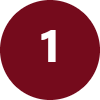 
Darm, David   37:29
Hey, good morning.
18519dd6-42cb-4032-9280-f3088ee68312   37:32
I'm Lynn Godfrey with the North Central Florida Regional Planning Council, the Metropolitan Transportation Planning Organization for the Gainesville urbanized area issued a request for proposals for the designation of the Alachua County Community Transportation Coordinator.
Jeff Barbacci   37:51
OK, no 75.
18519dd6-42cb-4032-9280-f3088ee68312   37:52
One proposal was received by MB contract Transportation, a technical evaluation committee determined that their proposal was responsive to the request for proposals and is recommending the designation of MVP contact transportation as the Electra County Community Transportation Coordinator.
Beginning July 1st, 2023.
Darm, David   38:20
OK.
Thank you.
Then with that I need a motion to approve for Alachua County, a motion to approve.
Thank you, Commissioner.
I need a second I I second that.
Thank you all.
Those in favor indicate by saying aye. Aye.
Aye, aye.
Renee Knight   38:38
I OK.
Darm, David   38:40
Thank you.
So they are approved for Alachua.
Can you continue with Bradford County then?
18519dd6-42cb-4032-9280-f3088ee68312   38:46
Sure.
The North Central Florida Regional Planning Council issued a request for proposals for the Community Transportation Coordinator designation for Bradford County.
The Council received 1A proposal in response to the request for proposals from Swanee River Economic Council, a Technical Review committee determines when the River Economic Council's proposal to be responsive to the request for proposals.
The North Central Florida Regional Planning Council is recommending that the Commission designates Swanee River Economic Council, the Community Transportation coordinator for Bradford County, effective July 1st, 2023.
Darm, David   39:29
OK.
Thank you.
I need a motion to approve Swanee County as is ETC. For.
Bradford County and Motion to approve.
Thank you, doctor.
Liz, I need a second.
I'll second thank you, Commissioner, all those in favor say aye.
Aye, aye.
Renee Knight   39:50
I opposed.
Darm, David   39:54
OK.
Thank you.
Uh Lynn, can you continue with Lafayette?
Jeff Barbacci   39:57
Right.
18519dd6-42cb-4032-9280-f3088ee68312   39:58
Sure.
The North Central Florida Regional Planning Council issued a request for proposals for the designation of the Community Transportation Coordinator for Lafayette County.
The Council received one proposal in response to the request for proposals from Swanee River Economic Council, a Technical Evaluation committee reviewed the proposal and determined it was responsive to the request for proposals.
The North Central Florida Regional Planning Council is recommending that the Commission designates 20 River Economic Council, the Community Transportation coordinator for Lafayette County, beginning July 1st, 2023.
Darm, David   40:41
Thank you.
So I need a motion to approve Swanee River Economic Council as Lafayettes Community transportation coordinator.
Jeff Barbacci   40:46
OK.
31c261b3-a6ae-4733-bf12-54cf11401b81 joined the meeting
Darm, David   40:49
I motion to approve.
Thank you, doctor.
Silas needs a second, please.
I'll second thank you all those in favor indicate by saying aye, alright.
18519dd6-42cb-4032-9280-f3088ee68312   40:57
OK.
Darm, David   40:58
Hi any opposed with that Swanee River Economic Council has approved as the CTC for Lafayette County.
Uh, thank you very much, Lynn.
Our next president?
18519dd6-42cb-4032-9280-f3088ee68312   41:11
Thank you. Yeah.
Darm, David   41:12
Yeah.
You're welcome.
Our next presenter is Howard.
Is it Vance?
Hello.
Is am I saying that is?
fc1d4869-8dd2-42bb-9e8d-dd0b75e77faa   41:17
Yes, Sir.
Darm, David   41:19
I'm saying that correctly, OK from West Florida Regional Planning Council.
fc1d4869-8dd2-42bb-9e8d-dd0b75e77faa   41:19
Yes, yes.
18519dd6-42cb-4032-9280-f3088ee68312 left the meeting
Darm, David   41:23
Who will presenting 2 CTC recommendations first for homes and 2nd for washing for homes in Washington County?
And then the second for Walton County.
So Mr Vanselow, go ahead.
fc1d4869-8dd2-42bb-9e8d-dd0b75e77faa   41:37
Good morning, Mr.
Chairman and Commissioners, thank you for your time and closing your agenda for consideration as a designation of Tri County Community Council as a Community Transportation coordinator for homes in Washington County Service Area, Emerald Coast Regional Council issued a request for qualifications to responses were received, meeting the RFQ staff, then issued a request for proposal to go through respondents.
Both proposals were received, but only Tri County Community councils was ready to, excuse me, determined to be complete and responsive.
The home is Washington transportation, disadvantaged local coordinating Board approved the recommendation that tried counting remain as CTC for homes, Washington service area at their March 1st meeting.
Jeff Barbacci   42:20
Yeah. Yeah.
fc1d4869-8dd2-42bb-9e8d-dd0b75e77faa   42:20
Tri County has met all the requirements of the RFQ and have the experience and qualifications to continue to serve and we are requesting that the board approve this recommendation action and they begin as the CTC July 1st, 2023.
Jeff Barbacci   42:21
Like that. Getting here?
Yeah.
No, they probably got my back.
OK.
joe sabatino (Guest) left the meeting
Jeff Barbacci   42:29
It's like it's Sunday night, so.
Yeah, you know.
fc1d4869-8dd2-42bb-9e8d-dd0b75e77faa   42:36
I'd be glad to answer any questions you may have.
Lynn Godfrey (Guest) joined the meeting
Darm, David   42:40
They showered.
6abc0855-ee3d-49fe-b9cd-d121f78cdfe2   42:42
But.
Darm, David   42:43
So I need a motion to.
Jeff Barbacci   42:43
Ohh but.
Darm, David   42:45
Approve Tri County Community Council as the CTC for Washington Holmes County.
Jeff Barbacci   42:51
Yeah.
Like.
Darm, David   42:55
That motion to approve.
Thank you, Commissioner.
I need a second I second.
Jeff Barbacci   42:58
Like I did that.
Darm, David   43:00
Thank you, Commissioner.
All those in favor indicate by saying aye.
Jeff Barbacci   43:02
This yeah.
Darm, David   43:05
Aye, any opposed.
Renee Knight   43:05
I.
Darm, David   43:09
With that, Washington Holmes County, Tri County Community Council has been approved and also for the record, on the previous three votes for UH for Miss Godfrey for.
Jeff Barbacci   43:19
Got home if that's something that's not right.
Darm, David   43:22
Brad, I'm sorry.
The Alachua County and the other two I did vote yes on those.
Jeff Barbacci   43:25
That like.
Darm, David   43:28
I wanted to make sure that you have to with this.
Don't know if y'all heard me on that, but there was a concern I wasn't voting today.
Make sure.
OK.
Yeah.
Mr Maslow, could we move to wash?
I mean, sorry, Walton County, please.
fc1d4869-8dd2-42bb-9e8d-dd0b75e77faa   43:44
Yes, Sir.
Staff completed the same process of issuing a request for qualification and then issued a request for proposal for Walton County.
Jeff Barbacci   43:53
But.
fc1d4869-8dd2-42bb-9e8d-dd0b75e77faa   43:53
Both proposals received the track County Community Council proposal was determined to be complete and responsive.
Jeff Barbacci   43:57
It's.
fc1d4869-8dd2-42bb-9e8d-dd0b75e77faa   44:00
I'm again the Walton County transportation of LCB.
Recommended that Tri County remain as the CPC for Walton County Service area at their March meeting, Tri County has met all the requirements of the RFQ and has the experience and qualifications to continue to serve.
Jeff Barbacci   44:16
Yeah.
Yeah, that's right.
fc1d4869-8dd2-42bb-9e8d-dd0b75e77faa   44:18
I am requesting that the board approve the recommended action and designate Tri County Community Council as the CTC beginning July 1st, 2023.
Jeff Barbacci   44:18
Right, because.
Darm, David   44:28
Hey, thank you.
Mr Winslow, I need a motion to approve Tri County Community Council as the CTC for Walton County.
Jeff Barbacci   44:30
I don't.
He did not.
Lynn Godfrey left the meeting
Jeff Barbacci   44:36
Populous motion to approve.
That we.
Darm, David   44:40
Thank you, doctor Laz.
I need a second.
Jeff Barbacci   44:42
Bringing this.
Darm, David   44:43
I'll second thank you.
31c261b3-a6ae-4733-bf12-54cf11401b81   44:44
Commissioner, partnership.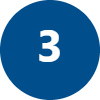 
Darm, David   44:45
OK.
Thank you.
Uh, all those in favor?
Jeff Barbacci   44:47
This much no I I.
Unknowing, right, got it.
Darm, David   44:50
I mean, he opposed.
Got them.
Does Tri County has been approved as the CTC for Walton County?
Thank you, Mr Vanselow.
Appreciate it.
Jeff Barbacci   45:02
It will be.
fc1d4869-8dd2-42bb-9e8d-dd0b75e77faa   45:02
Thank you very much.
Jeff Barbacci   45:04
In the.
Darm, David   45:05
OK.
Thanks.
Now remember, if you're online, or if you are on the webinar, please mute your microphone.
6abc0855-ee3d-49fe-b9cd-d121f78cdfe2   45:06
I remember.
Jeff Barbacci   45:06
For 30 minutes.
Darm, David   45:10
So we don't get background noise.
Thank you.
Next up is Carlene and Reese.
Is that correct?
How do you say, Carlene?
Are you on?
Mary Elwin   45:21
That is her correct.
Pronunciation, but she has retired and my name is and my name is Mary Ellen.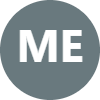 
31c261b3-a6ae-4733-bf12-54cf11401b81   45:28
Ohh OK.
Mary Elwin   45:31
I am the MPO coordinator for Hernandez Citrus MPO, and I am proud to be here and representing them on this very important matter.
I wish a good morning to everyone.
Jeff Barbacci   45:43
Plans.
Mary Elwin   45:45
Hernando Citrus began its procurement process with the issuance of a letter of interest request, which was published locally and in the Florida Administrative Register, Mid Florida Community Services responded and they were the only responded to the letter.
Jeff Barbacci   45:56
Right.
And bring it.
Mary Elwin   46:03
The CTD granted authorization to proceed with the negotiations with mid Florida and on February 2nd the MPO board signed a resolution requesting their that that they be approved and the TD LCB also provided their recommendation.
Jeff Barbacci   46:07
What's?
Mary Elwin   46:23
On February 22nd, they have provided over 40 years of experience and are accustomed to all the issues related to transporting those individuals that need that service.
Jeff Barbacci   46:30
The IT good?
How are you?
That.
Mary Elwin   46:38
So we are asking for approval of the Hernando Citrus MPO's designation of mid Florida Community Services as the CTC for Hernando County beginning July 1, 2023.
Jeff Barbacci   46:50
Yeah.
Mary Elwin   46:53
Thank you.
Darm, David   46:55
OK.
Thank you.
Uh.
So with that, I need a motion to approve mid Florida Community Services also have a note that they they may be referred doing business as transferred Endo as it just for reference purposes as the CTC for Hernando County.
Jeff Barbacci   47:09
Yeah, no, he just needs to be aware of that.
Darm, David   47:11
I need a motion, please.
Jeff Barbacci   47:14
Bookings are they were then I guess, any questions there?
Renee Knight   47:14
Mr Night makes the motion.
Darm, David   47:17
Thank you, Commissioner.
I need a second.
I'll second thank you all those in favor.
Jeff Barbacci   47:22
Thank a definite next steps here here.
Darm, David   47:24
Aye, be opposed.
If not, then mid Florida Community Services also doing business as TRANSFORMANDO is approved as the Community Transportation coordinator for Hernando County.
Thank you very much.
Mary Elwin   47:37
Thank you.
Darm, David   47:38
Yep, you're welcome.
Mary Elwin   47:40
Have a good day.
Darm, David   47:42
Uh, Next up is Brian Freeman from Indian River County MPO with his recommendation.
Indian River MPO (Guest)   47:51
Hello, this is Mark Vza in for Brian Freeman.
In late 2022, the Indian River County MPO conducted a competitive process. In October.
We issued a request for letter of intent in December.
We issued a request for proposal that were due on January 27th.
Umm, we received a single application and then.
On February 23rd, that was brought to the TD LCB, which moved to recommend on April 12th, the MPO Board voted unanimously to recommend Senior Resource Association for redesignation as the CTC.
Additionally, S RA1CTC of the year last year for the work in Martin County.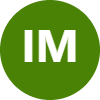 
Darm, David   48:47
OK.
Thank you.
And I just for staff, we are getting the name changes right, says cause everybody we had speaking is not speaking.
Bob Esposito (Guest) left the meeting
Darm, David   48:55
We just wanna for the minutes.
Let's reply with Mark.
You got.
I'm sure he's got.
OK, got it.
OK.
Thanks, mark.
Right.
Correct, mark.
Indian River MPO (Guest)   49:04
Yes, Sir.
Mark veitz.
Darm, David   49:05
Yes.
OK, got it.
Uh, so I need a uh a motion to approve Indian River County Senior Resource Association as the CTC for Indian River County.
A motion to approve.
Thank you, Commissioner.
I need a second I second.
Thank you all those in favor, I I.
Renee Knight   49:26
Hi any opposed?
Darm, David   49:30
If not, then Indian River County Senior Resources Association is approved as a CTC for Indian River County.
Thanks mark.
He with that we will move to Sarasota County.
Joaceus, Theresa joined the meeting
Darm, David   49:46
We well, hopefully we have David Mercado or someone from Sarasota County, Sarasota Manatee MPO.
David, are you on?
David Machado   49:54
Yes, I'm here.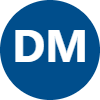 
Darm, David   49:56
Ohh thank goodness.
Thank you.
Alright, go ahead David.
David Machado   49:59
Good morning, everyone.
Kwentin Eastberg left the meeting
David Machado   50:02
Good morning, everyone.
David Machado from the Sarasota manatee MPO.
We're here to present Sarasota County Board of County Commissioners as the to redesignate Sarasota County Board of County Commissioners as the CTC for Sarasota County.
Given that the Sarasota County Board of County Commissioners, basic government agency, they are not subject to competitive procurement.
So the MPL did not have to put out a upper current for that.
Uh, given the Sarasota County has been the city, the CTC since early early 2000s and considering the positive services that Sarasota County has provided for the transportation disadvantaged population for a number of years, both the AMPIO board and the local coordinating board unanimously.
Approved to present Sarasota County to be bored, to continue to be the CTC for for the period from 2020, July 1st, 2023 through June 30th, 2028.
Darm, David   51:20
OK.
Thank you, David.
With that, I need a motion to approve Ceraso County as the CTC for Sarasota Manatee.
Impressive sort of county motion to approve.
Renee Knight   51:31
I miss.
Darm, David   51:32
Thank you.
I need a second Mr Knight seconds.
Thank you, Commissioner.
All those in favor?
Aye, aye.
Renee Knight   51:40
I.
Darm, David   51:42
Any opposed?
If not, then Sarasota County is approved as the Community Transportation coordinator for Sarasota County.
Thank you, Mr Machado.
David Machado   51:52
Thank you.
Darm, David   51:53
Thank our final CTC designation on this agenda is going to be presented by Marcy Lethal.
Am I correct me on that, Marcy, are you on Marcia?
Marceia Lathou   52:06
Yes, I am Marcia Lago.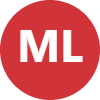 
Darm, David   52:08
Arcia.
Marceia Lathou   52:09
Marcia lagu?
Uh-huh.
Darm, David   52:12
Thank you.
Thank you, Marcia Lotto. Thank.
Marceia Lathou   52:13
Thank you.
Thank you and umm, good morning, commissioners, the CTC in Saint Lucie County is the county Commission.
The County Commission is a government agency.
He county has been the CTC since 1990 and the county wishes to continue as the CTC is Saint Lucie TPO recommends continuing with the county and has adopted a resolution that's in your agenda packet and the LCB voted unanimously to support this recommendation and that concludes my presentation and I'd be happy to answer any questions you have.
Anne Romance joined the meeting
Brian Raimondo joined the meeting
Darm, David   53:09
I thank you.
So based on that I need a motion to approve the county Saint Lucie County as the CTC as presented by the Saint Lucie Transportation Planning Organization.
I'll prove.
Thank you.
2nd 2nd, thank you, Commissioner.
All those in favor of approving indicate by saying aye.
Aye, aye.
Renee Knight   53:36
Hi.
Darm, David   53:36
Any opposed?
With that, uh, thank you, Marcia.
The county has the board of County Commissioner has been approved as the CTC for Saint Lucie County.
Marceia Lathou   53:48
Thank you very much.
Darm, David   53:50
Thank you.
That concludes the designation of CTC's.
Uh, the next item on the agenda is the fiscal year 2324 innovative Service development grant you'll hear referred to as ISD in in some circles.
Our recommendation this year?
The Florida Legislature approved 6 million for $6 million for the Commission's innovative service delivery grant program.
The Commission facilitated an application process and we create a subcommittee to review and recommend projects for approval for this upcoming fiscal year, which begins July 1st.
Commissioner Tellez chaired the ISD subcommittee that received and reviewed and have recommendations related to projects to move forward.
So with that, Commissioner Tellez.
OK.
Thank you.
I have quite a bit to share with you and Michael the innovative.
Can you hear me?
Hello closer.
OK.
Is that better?
OK, alright.
The innovative Service Development ISD Grant is a competitive grant program intended to test new and innovative ways of serving the TD population.
So I'm going to give you a brief history.
It was originally called the Mobility Enhancement Grant, or Meg, which was funded at approximately $2,000,000 between 2016 and 2018.
The program expanded under the multi use corridors of regional economic significance in course funded at $10 million in 2019 and 2020, the program was not funded for one year, 2021 and 2022, after encores was repealed, the legislature reinstated $4 million for the ISD grant program, where the Commission awarded the full amount for eight projects, which was effective June 30, 2023.
So each year the CTC's are invited to submit proposals for ISD funding to accomplish at least one of the following objectives.
One is to increase transportation disadvantaged persons, access to employment, health care and other life sustaining services.
The other is to enhance cross country regional mobility options and the other is to reduce barriers for transportation, disadvantaged individuals, ability to access the fixed route system transit system if available in their community.
So for the fiscal year of 202324, the Florida Legislature appropriated $6 million to the ISD grant program.
The CTD can award up to $750,000 for a project that serves a single community, a single county or multi county service area and up to $1.5 million for regional project that serves multiple service areas.
As CTC is eligible to receive 1 grant award per service area now the application and review process is as such, the Commission announces a ITS application process on February 3rd and and facilitated 2 training webinars to provide guidance and technical assistance to grant applicants.
6bf89dc2-8262-4c7e-9c71-9eaef2df4cbf joined the meeting
Darm, David   57:29
The Commission also provided an early bird deadline for applicants to submit their proposals and receive feedback from CTD CTD staff.
The application deadline was on May 12 and the Commission received 14 proposals requesting a total of $5.7 million.
The spreadsheet is provided in the Commission meeting packet provides an overview of each proposal in the subcommittees recommendations.
All eight projects from the current fiscal year reapplied for funding for FY23 24.
These projects were given first consideration in the review process.
The Commission received A6, received six additional proposals for which were new projects and two were previously approved under the MCHORSE funding in Saint Lucie and Union counties.
You have the applications from Putnam in Saint Lucie were submitted during the early bird deadline, but not resubmitted for the final deadline.
Since there was no requirement for applicants to resubmit first consideration, the subcommittee reviewed these early bird applications as well.
After this meeting package was published, published CTD staff was notified by the CTC that the Putnam project submitted under early Bird but not resubmitted, was never intended to be considered by the subcommittee.
So on May 31st, via Microsoft Teams and consisted of agency advisors.
Can't Carol from a PD Crystal Carter from elder affairs and gave Matthews from FD OT the Commission staff reached the subcommittee on each project and the Thomas Howell Ferguson provided a summary of analysis on the current year's projects.
So the subcommittee recommends that the Commission approve approximately $4.9 million for 12 projects for fiscal year 202324.
In addition, the subcommittee debated over the innovative qualities of projects after being funded for several years prior to announcing the application process for next year, the subcommittee recommends the Commission consider criteria to begin phasing out projects that were funded under Meg and EMCORE'S programs, and I would probably ask David if he could just speak a little more in that. Sure.
Thank you, Commissioner Tellez.
So one of the things just to kind of elaborate on the background as Commissioner tiles was going through, you've we've seen how this program has gone through a lot of shifts over the years.
We we started with two million when we was under the Meg program.
Then when the Mcore's funding came in, it was 10 million, which was it's almost like we're now in this stage.
We're trying to find the Goldilocks.
Uh approach to finding what's the right amount of funding to make it competitive in the long term, but out also, is that as we're going through this process and hoping to find a sustainable approach, we also need to think about that these in projects are intended to be innovative.
They're intended to be testing something new and after a period of time, the newness wears off and we have to figure out what's that right amount of time.
I think one of the areas that we've been focusing on interest was kind of replicating a similar approach to the way FDOT uses their service development grant.
I think it's a three year, is that correct?
Three year process.
Usually Gabe.
Yeah, right.
So that's something that we may need to have a bigger discussion down the road.
I think when we we brought this up to the subcommittee, the Subcommittee members felt like this wasn't the appropriate time for us to make that decision at this meeting, but that it's one thing we need to have this as a serious conversation, especially those projects that have been funded for more than, I'd say more than three plus years.
Now it's time to begin to think about what's the approach going forward.
So just keeping that in mind that although the recommendations here are to approve these projects for this year, especially those projects that have been pre 2019, I'd say need to begin to think about strategies of other alternative sources of funding if they wish to continue it.
So that anything else that I missed, Commissioner, told us we're gonna meet on that later, right?
6abc0855-ee3d-49fe-b9cd-d121f78cdfe2   1:02:02
Start.
Darm, David   1:02:07
OK.
Any other comments?
Gave anyone else on the process or the applicant.
So for those that are here today, that list that we're about to vote on or on the screen, if you haven't seen those and I'll read them out for bugs, it's Deep Bay on Demand Project, the Hernando expanded service hours and V8 trips project, Indian River St Lucie Advantage Ride project, the Leon On Demand Project, Martin Dialysis patient project, Monroe County expanded trips to Miami project and those Hillsborough, Pasco, late shifts, regional trips project will call a Leon TNC trips Project Highlands on demand for 48 project.
The lake On Demand Project Saint Lucie Direct Connect project and unions cross county educational trips projects.
So that's what we're voting on for approval day.
So with that, uh, Commissioner tells, if you don't have any other comments or or discussion, I will ask for a motion to approve these projects as reviewed and recommended by the ID subcommittee.
I motion to approve.
Thank you, Commissioner.
I need a second Mr Knight seconds.
Thank you, Commissioner.
All those in favor indicate by saying aye.
Aye, any opposed.
Renee Knight   1:03:29
I.
Darm, David   1:03:33
If not, then we approve the recommendation from the Subcommittee on the projects to move forward.
Thank you, Commissioner close for chairing that group and and moving it forward.
A lot of work.
I know.
OK.
So that concludes our action items for today's meeting will now move into informational items.
It's OK.
Thank you.
During the last business meeting, we received a presentation on the Commission study on the annual operating report, also known as the AOR System.
Commissioner Knight and Casey Perkins from Thomas Howell Ferguson, which is a consultant.
That's that's assisting the Commission will provide an update on the progress of this study.
So, Commissioner knight?
Renee Knight   1:04:20
Yes, thank you.
So each year the Commission is required to collect data on transportation operations related to serving the TD population.
Stickney, Jerry joined the meeting
Renee Knight   1:04:32
These datas are collected and submitted by CCS within their AOR.
That's an annual operating report.
By September the 15th, which the Commission then compiles within its annual performance report and provides to the governor and legislature on January, the first each year this year the Commission contracted with Thomas Hall Ferguson to assist in facilitating a study to help improve the accuracy.
And analysis of data in the AOR.
The objectives of this study are two number one, assess the current role of the AOR, including the processes used to collect and report performance data each fiscal year.
#2 identify strategies to help verify the accuracy and consistency of data within the AOR.
31c261b3-a6ae-4733-bf12-54cf11401b81 left the meeting
Renee Knight   1:05:27
Number 3 is the explore ways, the Commission can better analyze.
AOR data to improve the evaluation of Coordinated TD services within around the state.
In November 2022, the Commission established an advisory work group to assist in the implementation of the study.
In addition to my role as the Chair, the work group consists of representatives of two CTC's, one planning agency and three state agencies.
The work group convened on November 15th, January the 24th and April 25th.
On March 15th, Casey Perkins from Thomas Health Ferguson presented an overview of the study at the Commission business meeting on May 25th, the Commission held a public workshop where Thomas Hall Ferguson presented an alternative approach of collecting data for future reports.
On June 1st, the Commission posted a web page for CTC's to test this approach with their AOR data and the web page will be available through June 22nd.
We encourage CTC's to email their feedback on the test web page, as well as their, as well as the information presented in the May 25th Workshop to David Darm.
The feedback will be compiled within a final report which will be presented at the next Commission meeting in August.
I will now turn it over to Casey Perkins to complete this update.
Casey Perkins   1:07:20
Thank you, Commissioner night.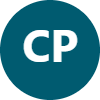 
Darm, David   1:07:21
If.
Casey Perkins   1:07:22
So at the last Commission meeting on March 15th, we did a presentation for you, bringing you up to speed on this study and some of the major themes that's exploring.
And the key theme or we're writing the theme.
If you'll remember, is this distinction between aggregated versus disaggregated data?
Or, to put it somewhat in a different way, summarize data versus raw data and they are currently collects data that is very aggregated.
That is CTC's report.
The total number of TRIPS they provide throughout the year and the totals are broken down somewhat, but not in too much detail.
So to use an example, if you just wanted to ask the question of, say, how many trips occurred in a specific month, say June, you can't do that with the current R because the data doesn't provide that detail.
So we're looking at some of the possibilities of collecting data that is more disaggregated.
So we can answer some of those more granular types of questions.
But as Commissioner and I just mentioned, the major development since the last Commission meeting is we hosted a public workshop on May 25th and that public workshop had two main purposes.
First purpose was to bring the field.
Specifically this CTCS up to speed themselves on the study and what it was about and the second purpose was to begin the process of gathering their feedback feedback both on what the study has taken a look at and what their thoughts are on the AR and its current state.
And, as Commissioner Knight said, we're gathering that feedback up through June 2020 second, which is one week from today.
But interestingly enough, and this is where we get to the slide here, during the workshop itself and the Microsoft Teams chat feature, someone from the field provided us with a quote and it's a great quote from a famous physicist and mathematician named William Thompson.
Kelvin and he said what is not defined cannot be measured.
What is not measured cannot be improved.
What is not improved will always degrade and like I said, it's a great quote and very relevant to our study.
But for today I want to add to it with another one of his famous quotes.
Next slide.
And on this next slide, he's basically saying when you can measure something we when you can express it in numbers, your knowledge of that's something improves your knowledge of it is more complete.
Darm, David   1:09:30
Understand.
It.
Casey Perkins   1:09:42
And conversely, when you can't measure or don't measure something, you may be at the beginning of knowledge about it, but that knowledge is much more limited or incomplete from a scientific standpoint.
So let's keep that in mind as we go to the next slide.
Our knowledge of something is more complete when we measure it or we can express it in numbers, and here we have an example of the AOR and its current format.
We're using Indian River as this CTC has been a participant and the studies work group, but we really could have used any county, but let's focus on what this AOR can tell us and what it cannot tell us about trips in the county.
And I'm gonna do this in the manner of asking 3 simple questions.
There's scientific questions, but there's simple questions.
So first question, how many trips were sponsored are purchased by CTD and 2022 in Indian River specifically so we can answer that with the information provided here.
It's 13,834 second question.
Miranda Maldonado left the meeting
Casey Perkins   1:10:39
How many trips were for the purpose of helping the rider with employment?
We can also answer that with the data we have in the our currently it's 5312.
And the third question is going to combine the first two questions.
Specifically, I would say it as how many trips purchased by CTD were further purpose of employment and our ability to answer this third question is limited by the data.
We're not collecting in the AOR, or, to put it another way, our knowledge of this answer is incomplete.
You can say we're at the beginning of knowledge about it.
We know how many trips are CTD trips.
We know how many trips are for employment, so we can take the smaller of the two numbers.
That's the 5312 and say OK, well, the answer, that third question, it's somewhere between 0 and 5312, but we don't know the exact number and that's as far as we can get.
And so do we only care about being able to answer those first two questions and not the third question?
I don't think so.
Ideally we wanna be able to answer that third question as well and many more like it and the best way to do that is to access the raw data behind the total figures such as you see here.
Stickney, Jerry joined the meeting
Casey Perkins   1:11:51
And I'm going to make an analogy here, but collecting raw data from CTC's as a concept, it's not something that's entirely unprecedented.
So when CTC submit invoices for your trip and equipment grant services, they get paid based on the total number of trips.
Some get paid by miles, but they both report total trips total miles, so they get paid based on the total number of trips, but they don't just provide the totals on those invoices.
They also have to provide the backup data on each individual trip behind those totals so that there are some sort of audit trail to tie to the reported totals and what we're exploring in the AOR study in terms of the disaggregated or raw data allowing for an audit trail.
It's very similar in concept to that and now end by emphasizing that we're not just doing this study thinking of what we can get out of it.
From CTD side, we're also.
6abc0855-ee3d-49fe-b9cd-d121f78cdfe2   1:12:41
Umm.
Casey Perkins   1:12:43
Just as interested in how this process of collecting the AOR data can make things easier for the CTC's.
And that's where the testing website that Commissioner night mentioned in her comments.
It was also referenced in a public comment earlier in this meeting, but we have a simple website up right now that CTC is going to go to to test what it would be like for them to experience that, to upload their raw trip data for the AOR.
And what the sites shows is that it's possible to automate the creation of the sorts of tables you see here.
Whenever you collect the raw data, so we think it's possible both to collect more detailed data as part of the are and at the same time make the whole process easier on the CTC's and those are primary goals of of our study that we're really trying to figure out.
6abc0855-ee3d-49fe-b9cd-d121f78cdfe2   1:13:28
Traffic.
Casey Perkins   1:13:28
Umm Ohh and I I forgot to mention, but we will gather that feedback after June 22nd as was mentioned and we expect to have the report actually completed by the end of the month and and after that we also plan on providing you presentation on the full report itself at the next Commission meeting.
And that concludes my comments.
Darm, David   1:13:56
The last Commissioner that.
Renee Knight   1:14:01
Sorry, I forgot to unmute.
That is all.
Darm, David   1:14:03
Yeah.
Renee Knight   1:14:03
Thank you.
Darm, David   1:14:04
OK.
Thank you.
And just you know reminder this is an informational item, but it is important that the CTC provide feedback.
I mean, this is the opportunity to to, you know, go through some of the mechanics of trying the data, you know, seeing how it fits with your systems and processes, because we will have a more comprehensive discussion.
As Casey mentioned about this at our next Commission meeting in August in Orlando, so this is, this is the Opportunity, Director of Army of the additional comments, no, I think that was all well said.
OK, let's move to the next Gen item.
Thanks Casey.
Thanks, Commissioner knight.
We're gonna go to the executive director report and with that director, Doc.
Thank you, Mr Chow.
Be brief, I just have a few updates I wanted to share with the Commission.
First off, the Shirley Conroy grant.
That's our rural capital assistance grant.
We are a little delayed this year and getting that out because of the challenges that we've seen with supply shortages, we've been very sensitive to that and monitoring that working really closely with Gabe's team, appreciate all the work you've done, monitoring those those challenges with some of our systems.
Systems.
So those of you who are maybe not as familiar, this grant program is something that we get on a fiscal year basis and we as a Commission approved, I think every you know 12 months.
But given that the the last few years we've been seeing challenges with the supply chain shortages, we wanna be giving a special consideration to the projects that have been approved but are still waiting on those supplies shortages and Sherry, correct me if I'm misspeaking anyway on this.
So we did just this week announce that grant application process for the new fiscal year.
So we're going to be a little delayed in getting this approved.
The deadline is for July 28th, and so then from there we will have a subcommittee review those projects and have expecting the Commission meeting in August to have that as an action item.
Was there anything else to add?
Sherry on the Shirley Conroy grant.
Great.
So in addition to that, August is going to be shaping up to be a really eventful Commission meeting.
I I remember some comments at the last year's meeting that they felt like that the agenda was light, this ones not going to be light.
I promise you that.
So bring coffee or whatever you need to to be prepared for some robust discussions, especially Commissioners, because we're gonna have a pretty big discussion.
We talked about the OR will be an item of discussion.
We will also be looking at the quality assurance we have a process.
It's been a while since we've talked about it at at the Commission level, every every two year cycle, we cover all 67 counties where we review the CTC's and look at their compliance and performance and other aspects of their service operations.
And we have contract that out with Thomas Howell to assist us.
We are right now completing the two year cycle as of this month I think was the last of the counties before we move into a new quality assurance review cycle, we want to have a discussion at the Commission meeting to talk about some of the common areas of that we've seen across the state and some maybe potential areas that we could see addressing going forward.
The hope purpose of this is to try to find ways that we can improve a from, you know, incentivize certain behaviors and disincentivize other types of behaviors.
And it would be a think of prudent discussion before we jump into another cycle to really understand that as a full Commission, since y'all are the ones that are the policy making board and have a right to know about what activities are going on in the field.
And then on top of that, on a different topic, but we'll be also on agenda item in August will be my performance evaluation.
This has been a long time coming.
I'm working with Rochelle, our general counsel to put together the format for y'all with the rubric.
And then we're gonna send that to the commissioners in a few weeks to be able to fill out each of you as board members to fill out your evaluation of my performance and have that as an action item at the Commission meeting.
Jeff Barbacci left the meeting
Darm, David   1:18:47
So stay tuned on that.
That email will be coming out in the next week or two.
Uh, and just a few more items, let me make sure I get my.
Umm, the big ticket item for next fiscal year priority is going to be finally.
We're going to examine the five year transportation disadvantaged Service plan.
This is required in our statute and spent a obviously a lot of other priorities have taken up our attention the last few years, so we haven't been able to get to it.
I think this is the the year that we're really going to examine our statutes.
Our rule will be expecting there will be public workshops down the road.
Uh, so we're looking forward to having that discussion, maybe introducing some of the concepts that we would like to explore in that plan beginning in August.
But it would be at least a year of of a process to go through, so that will be another big item.
I think just the last thing is the conference.
We are looking forward to having it again at the Sea World renaissance, so we have that information out there on our I believe on our website.
So if you have not registered, we please please make a tent to attend a great sessions or we're gonna be posting I think soon and looking forward to seeing everybody there and of course our big event that that will also be our awards banquet.
So I think I've covered everything on as far as updates.
I just again thank you to our host.
I'm gonna take that chance to say again that you really appreciate what y'all have done for us.
Umm, you know Wendy and Betty Ann y'all have done a great job at getting us all everything organized here and also thank you to Sherry and our team for working with them and making this happen.
So with that, that's all I've got.
Thank you.
Any questions of David on on his report, Commissioner, should risers? If not, we'll move to the second and final public comment segment.
The I'm sorry.
I'm sorry, Commissioner advised reports.
I'm sorry, I'm just visit commissioners and adviser reports.
Let's go online first.
Commissioner Knight any any final report or comments?
Renee Knight   1:21:15
No, not for me.
Darm, David   1:21:17
OK.
Renee Knight   1:21:17
Thank you.
Darm, David   1:21:17
You.
Thank you, Commissioner barrio.
Any nothing for me?
Thank you.
OK.
Thank you, Commissioner.
Tellez.
Nothing for me, OK?
And nothing fried there.
What about advisors?
Krysta Carter   1:21:33
Nothing to report.
Darm, David   1:21:36
OK.
Thank you.
Anyone else, any other advisors online?
And then we'll go live.
OK.
Go ahead.
Sorry.
Alright.
Gabe Matthews of DOT I.
Have a few things I could talk for a very long time, but I know we have a long drive back and my driver will not appreciate it if I go over.
So are sayings I am now the official royal in transit manager.
Last time I saw you guys, I was the interim.
I was the interim from nine months. Robert Westbrook and Elizabeth Stutz retired.
They had a long and illustrious and decorated history with the department and they really appreciated participating with the CTD.
So thanks for all their work and I am happy to.
Well, I'm excited to be in this position.
One new thing is that we have combined our rail and our transit sides that that's a new thing for our office.
We're trying to find Synergy on commuter rail and passenger rail.
Some of the freight components are going out into another office that doesn't really affect you all, but this does.
Yeah, this is going to be new and interesting for me, but it doesn't affect our relationship with the CTD.
And on that note, I am looking forward to coming in person as much as possible to strengthen our relationships between our two organizations.
It's very important that we work together on finding ways to improve things together for our processes, as well as looking to what projects we might be able to work on together.
We have.
I've been really excited to help with the innovative service development grants and we also have service development and corridor development and commuter grants that we give out and are there ways that we can make those dovetail?
So that's it.
That's long term like how we can do this together.
There are many opportunities and in our office structure, errands keepers is our grants administrator.
She's wonderful.
Fantastic.
And she's handling most of our FTA stuff.
She also handles the the money that funnels from our office to CTD.
So it'd be nice to her and the OR the person who took my place as the planning administrator is Chris Wigglesworth.
He'll be participating more with this and we still have an open position for the operations and safety manager and that I'm working on the position description for that.
That should be advertised very shortly.
Uh, that office.
Now on that note, handles R vehicle contracts for our state contract.
We are about to finalize our cutaway.
Our van contracts for our new vendors and so I know a lot of our agencies do utilize that for their bus purchases or smaller vehicle purchases.
So that will be out very soon.
I you know that that should have been a lot sooner, but at the same thing, supply chain issues, chassis, we can't get them.
It's we're getting there though we have vendors who have supplies saved for us now, so that should be soon.
But see what else we have on here that I need to tell you about.
Virginia Whittington left the meeting
Darm, David   1:24:47
We have a or those agencies who do their own maintenance.
We have a paratransit instructional program in Tallahassee at Lively.
You can contact us if you want to send anybody up there.
It's a fantastic program, especially if you're getting new people on or they're they're moving from, you know, different.
I don't know large bus to small vehicles, but that is out there and there's some other vehicle contracts.
You should be aware of PST, a Pinellas County.
They're transit agency has an electric vehicle contract.
I believe that is for larger buses, but it is open for the rest of the state to use.
Jacksonville Transportation Authority also has a large bus contract, so if you if you're in the market for a 45 foot bus, they're the ones I also to say on our cutaway contract, there is going to be an option to add on.
There's an electric vehicle option, so I don't know if anybody is interested, but that will be there of also note on the legislative side, we have updated our transit development plan requirements to coordinate that plan with the long range transportation plans of your metropolitan planning organizations.
The MPO, and we're working on the administrator for rule that is associated with that.
To implement that this Rule 1473 that's about to go to rulemaking in the next well, we'll have our comments to our General counsel by the end of this month and rulemaking, we'll probably start in mid summer and we'll be sure to share that when it is open for public comment to make sure we gather comments from everybody else here, because I know I, I'd also like to coordinate with you all and your TDSP when that comes up.
fc1d4869-8dd2-42bb-9e8d-dd0b75e77faa left the meeting
Darm, David   1:26:29
David.
Umm something.
You may also need to know about, which I didn't find out about until after the fact is that there is an affordable housing bill, and in that bill it specifically calls out defining major transit stops.
Nobody contacted us about that, so of course we're getting questions and the legislation and this is the affordable housing bill.
It's great.
It's gonna do wonderful things for the state.
So the component in the bill that talks about major transit stops as in reference to reduced parking requirements for buildings and to get reduced parking requirements for certain types of developments that they say, you know, what has to be close to a major transit stop as defined in your land development code, not in your TDP, your TDSP or in your LRTP for your transportation organizations.
Oh, I forgot.
We're live.
It's the public, so I'm going to say that with a smile on my face.
Uh, So what?
I encourage you to do is coordinate with your local comprehensive planning organizations, or you're counting governments to make sure that land development code is what you want as your transportation.
You as a transportation organization, a major stop is gonna look different across the state.
I don't, as a department, we are not taking a position.
I don't wanna penalize smaller agencies and I wanna give larger agencies the latitude to do what they want, but a stop in Marianna does not look like a stop in Miami.
And so when we all want to promote affordable housing, we know we're all having issues with this in every where.
So I just put that on your radar.
Put that on your radar.
Be aware, make sure you're going to those board meetings for your planning organizations at the local level.
That is all I have.
I thank you for having me here and thank you to Charlotte County.
I I was really excited to see the facility.
It's amazing you have a great transit agency and MTO.
All right.
Thanks.
Gabe, you mentioned the public comment section.
Do we do we 3 publish that on our website or anything?
6abc0855-ee3d-49fe-b9cd-d121f78cdfe2   1:28:31
Yeah.
Darm, David   1:28:35
Do we you know those kind of opportunities or do we to to any anyway?
Bellamy, Leigh left the meeting
Darm, David   1:28:41
I just thought it, you know, if you're gonna open public comment, it may, you know if we have people checking, you know associated with CD maybe they would be nice to know somehow either on the website or something an email blast.
I think we can work with Gabes A-Team and then when they do have their announcements, let us know when we can send them on our email list and put it on our website about events.
Yeah.
OK.
Thank you.
Any other advisory reports online?
Anyone.
Nothing.
Nothing.
Nothing OK with that.
We now we will hold our second public comment segment of portion of the agenda.
Uh speakers are welcome to talk about any topic.
Again, we're gonna limit you to 5 minutes.
We'll give you a one minute warning when you have one minute left.
If you could give your name any organization you may represent and your county residence, that would be welcome live here, and then we'll go.
We'll do live and then we'll go to online and on the phone.
Uh Australia.
Davis has asked to speak, make a public comment. So.
Morning, Mr.
Chairman members of the board and everybody here in Punta Gorda.
It's a pleasure to be here South of the Peace River, my old stomping grounds further South.
I'm.
I'm here to, on behalf of the Polk Transportation Planning Organization.
I'll mention for the record and all the TD planners out there in phone land that the Polk Transportation Planning Organization has a job vacancy for a transportation plan or one or two or three.
It's on the Counties website.
If you want more information, please contact us.
We'd love to have you come help us.
Congratulations to Gabe on your promotion and and good luck with trying to fill the shoes of Bobby.
So, Mr.
Chairman, I'm here to pick up on the public comments that Sherry Powers made for me last at the last meeting regarding the need for local coordinating board members to attend local coordinating board meetings.
Virtually, and to have full voting rights at that time, many of the voting members are state agencies whose districts cover several counties.
Some of them drive 2 hours to get to their local coordinating board meetings, and many of the members of the local coordinating board are elderly people or disabled, or who have low incomes and driving is difficult for them or attending meetings in public is difficult for them or puts them at risk of contracting any kind of illness.
People found during the COVID pandemic.
Ah, arrangements for public meetings and board members that it helped a lot of people.
Manage their lives.
Take care of themselves, but also participate in public meetings.
I am approaching you to ask you to continue trying to make this an arrangement for local coordinating boards, not just to allow virtual meetings.
That's obvious, but to allow people who are voting members on those meetings to have their votes count and to be able to participate fully in these meetings, this is particularly.
Poignant to me, we had a local coordinating board member who was attending virtually, who passed away between March 15th.
When I asked for this consideration and end of April, this person passed away.
He was a great member of our local coordinating board.
Karen Deigl left the meeting
Darm, David   1:32:45
He was attending virtually, but his vote didn't count and it was a shame.
He was a great guy anyway.
We're continuing to ask that this be offered to all the local coordinating boards in the state, not just Polk, because it will help all of the local coordinating board members, the state agency members who travel long distances to get to meetings and you're elderly, low income disabled people who who are frequently at risk of all kinds of problems.
So on their behalf, I ask you this again.
Thank you.
OK.
Thank you, Julia.
What was the gentlemen's name?
They passed away Commissioner JP Powell, JP Powell.
OK.
Thanks.
Yeah.
Thanks.
So, uh, OK, yeah.
In any other comment cards there should be spam.
OK, online.
So no one else live.
If not, OK, OK.
Yeah, let's let's cover live 1st and then we'll go online.
So I.
80 matics again, I just wanted to clarify the question that came up earlier regarding the user app with equalling whether it was compliant for visually impaired and I did receive confirmation while we're sitting here that it that it is indeed.
So I just want to clarify that for the record.
Thank you.
Thank you.
Any comments here in the group today?
If not, then we will go.
Wrong.
Is it rot?
Ross Silvers, you now have the floor.
Ross Silvers   1:34:25
Good morning, everyone.
Ross Silver is from Pinellas County PST, a just a I guess a question about the the new disaggregated AOR process.
Umm you know the answer today on the answer is, but I'm assuming this to include all the agencies were including now the AOR so our both our our coordination agencies as well as their operator agencies.
And then the second piece is with this format, are we not including bus passes at all in the AR?
And of course, there's a lot of other data points we provide now about drivers and and staff and hours and vehicles and and that's is that being excluded from the new AR.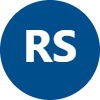 
Darm, David   1:35:14
Second, yeah, OK, back after dawn.
Your Ross, good question.
We're not, we're not excluding, we're not looking at this point of excluding anything, this is purely just the test, the concept of a disaggregated format and and we're looking specifically at the trips because that is the bulk of the what the AOR consists of.
Betty-Ann Sherer left the meeting
Darm, David   1:35:39
But we're not at this stage, we're making any.
Determinations about what should stay or what should go.
It's mainly just to test a disaggregated as an alternative format and if it's alright if if Casey Perkins is on, if he has anything to elaborate on that.
As far as addressing that piece, but I think that would be a discussion to have down the road.
Casey Perkins   1:36:06
Sure.
Darm, David   1:36:07
For Casey KK Casey.
Casey Perkins   1:36:07
I'll add to that a little bit.
So kind of like what David said, you know for this specific study, we are focused on the trip data.
I think that you know, if you were to go down the road of collecting that disaggregated trip data, you could still be submitting alongside it.
Things that relate to, you know, the number of vehicles and whatnot, and you could have maybe even provide the bus pass data in a similar format, whether or not a jibes completely with the trip data format can't be sure, but those are things that you know, if we keep going down this road, that will definitely be explored.
But at this point I wanted to assume anything is going to be excluded.
That's currently collected.
Ross Silvers   1:36:50
Thank you.
Darm, David   1:36:52
To answer your question was.
Ross Silvers   1:36:54
Yes, I appreciate it.
Darm, David   1:36:55
OK.
Thanks.
All right.
Any anyone else online?
Sheri, anyone?
Any other hands raised?
OK.
Yeah.
OK, so thank you.
You're welcome for those.
Thank you, Sir.
That's appropriate.
I think everyone, uh, any other on the phone, any public comments?
Anyone else?
Last chance today.
If not, then that concludes our second public comment period and concludes our business meeting.
Again, we want to thank Charlotte County and Punta Gorda for hosting for the tour yesterday, which I didn't get to see, which I was disappointed but uh.
Ross Silvers left the meeting
Zeruto, Dan left the meeting
Darm, David   1:37:44
But thank you for that.
And then our next Commission business meeting is scheduled for August 28th, 29th.
We mentioned in Orlando at the Sea World renaissance.
Correct.
Uh, with the award ceremony?
That first evening there.
So that'll be a good meeting.
Uh, we'll send out more details with that.
So uh, unless there's any more comments from Commissioners or advisors, I need a motion to adjourn.
Motion to adjourn.
Thank you.
2nd I'll second all those in favor, say aye.
Lynn Godfrey (Guest) left the meeting
6abc0855-ee3d-49fe-b9cd-d121f78cdfe2   1:38:14
2nd.
Darm, David   1:38:18
Aye, aye.
Renee Knight   1:38:18
I.
Jami Evans left the meeting
Darm, David   1:38:20
Any opposed?
You can stay here if you want.
With that, the meeting is adjourned.
Thank you.
Tania Gorman (Guest) left the meeting
Anne Romance left the meeting
David Machado left the meeting
Krysta Carter left the meeting
6abc0855-ee3d-49fe-b9cd-d121f78cdfe2 left the meeting
James Flaherty left the meeting
Henry, Carmen left the meeting
Renee Knight left the meeting
Holly Seeton left the meeting
Lucine Martens (Guest) left the meeting
Tracy Jahn left the meeting
Amy Bradford (Guest) left the meeting
Cathi Petagno left the meeting
Darm, David left the meeting
SieglerDusty left the meeting
Stickney, Jerry left the meeting
Brown, Jill left the meeting
Mariah Roller left the meeting
Marceia Lathou left the meeting
Edwin Molinary left the meeting
Matamron Bacon left the meeting
Adolfo Covelli left the meeting
Hall, Deborah stopped transcription